UNITED STATES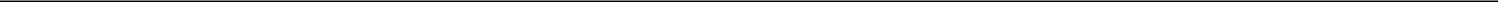 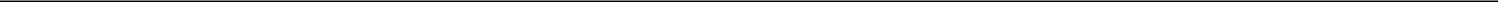 SECURITIES AND EXCHANGE COMMISSIONWASHINGTON, D.C. 20549_________________________________________FORM 8-K_________________________________________CURRENT REPORTPursuant to Section 13 or 15(d)of the Securities Exchange Act of 1934Date of Report (Date of earliest event reported): January 5, 2023_________________________________________SOUNDHOUND AI, INC.(Exact name of registrant as specified in its charter)_________________________________________Registrant’s telephone number, including area code: (408) 441-3200(Former name or former address, if changed since last report)_________________________________________Check the appropriate box below if the Form 8-K filing is intended to simultaneously satisfy the filing obligation of the registrant under any of the following provisions (see General Instruction A.2. below):Written communications pursuant to Rule 425 under the Securities Act (17 CFR 230.425)Soliciting material pursuant to Rule 14a-12 under the Exchange Act (17 CFR 240.14a-12)Pre-commencement communications pursuant to Rule 14d-2(b) under the Exchange Act (17 CFR 240.14d-2(b))Pre-commencement communications pursuant to Rule 13e-4(c) under the Exchange Act (17 CFR 240.13e-4(c))Indicate by check mark whether the registrant is an emerging growth company as defined in Rule 405 of the Securities Act of 1933 (§230.405 of this chapter) or Rule 12b-2 of the Securities Exchange Act of 1934 (§240.12b-2 of this chapter).Emerging growth company xIf an emerging growth company, indicate by check mark if the registrant has elected not to use the extended transition period for complying with any new or revised financial accounting standards provided pursuant to Section 13(a) of the Exchange Act. o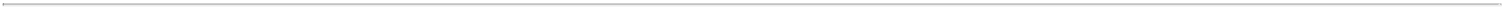 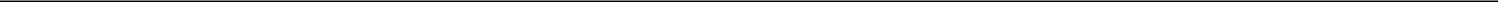 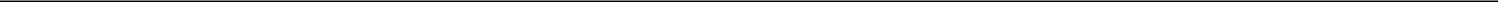 Item 2.05	Costs Associated with Exit or Disposal ActivitiesOn January 5, 2023, SoundHound AI, Inc. (“SoundHound,” the “Company,” “we,” “us” or “our”) announced a restructuring plan (the “Plan”) intended to reduce operating costs, improve operating margins, improve cash flows and accelerate the Company’s path to profitability. The Plan includes a reduction of the Company’s current workforce by approximately 40% and select office space reductions within certain markets. Decisions regarding the elimination of employees are subject to local law and consultation requirements in certain countries, as well as the Company’s business needs.The Company estimates that it will incur approximately $4.5 million to $5.5 million in charges in connection with the Plan, of which the majority is expected to be incurred in the first quarter of 2023. These charges consist primarily of $4.4 million to $5.2 million in charges related to severance payments, employee benefits and share-based compensation; and $0.1 million to $0.3 million in exit charges associated with the office space reductions. Of the aggregate amount of charges that the Company estimates it will incur in connection with the Plan, the Company expects that approximately $2.0 million to $3.0 million will be in cash expenditures.The estimates of the charges and expenditures that the Company expects to incur in connection with the Plan, and the timing thereof, are subject to a number of assumptions, including local law requirements in various jurisdictions, and actual amounts may differ materially from estimates.Forward-Looking StatementsThis Current Report on Form 8-K contains forward-looking statements, including, but not limited to, statements related to the timing of completion of the Plan and the expected costs and charges of the Plan. Words such as “expects,” “anticipates,” “aims,” “projects,” “intends,” “plans,” “believes,” “estimates,” “seeks,” “assumes,” “may,” “should,” “could,” “would,” “foresees,” “forecasts,” “predicts,” “targets,” “commitments,” variations of such words and similar expressions are intended to identify such forward-looking statements. These forward-looking statements are based upon the Company’s current plans, assumptions, beliefs, and expectations. Forward-looking statements are subject to the occurrence of many events outside of the Company’s control. Actual results and the timing of events may differ materially from those contemplated by such forward-looking statements due to numerous factors that involve substantial known and unknown risks and uncertainties. These risks and uncertainties include, among other things, the risk that the restructuring costs and charges may be greater than anticipated; the risk that the Company’s restructuring efforts may adversely affect the Company’s internal programs and the Company’s ability to recruit and retain skilled and motivated personnel, and may be distracting to employees and management; the risk that the Company’s restructuring efforts may negatively impact the Company’s business operations and reputation with or ability to serve customers; the risk that the Company’s restructuring efforts may not generate their intended benefits to the extent or as quickly as anticipated; and other risks and uncertainties included in the reports on Forms 10-K, 10-Q and 8-K and in other filings the Company makes with the Securities and Exchange Commission from time to time, available at www.sec.gov. Forward-looking statements should be considered in light of these risks and uncertainties. Investors and others are cautioned not to place undue reliance on forward-looking statements. All forward-looking statements contained herein speak only as of the date hereof. The Company assumes no obligation and does not intend to update these forward-looking statements, except as required by law.Item 9.01.	Financial Statement and Exhibits.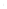 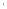 SIGNATUREPursuant to the requirements of the Securities Exchange Act of 1934, the registrant has duly caused this Current Report on Form 8-K to be signed on its behalf by the undersigned hereunto duly authorized.DelawareDelawareDelaware001-40193001-40193001-4019385-1286799(State or other jurisdiction(Commission File(Commission File(Commission File(I.R.S. Employerof incorporation)of incorporation)of incorporation)Number)Number)Number)Number)Identification No.)5400 Betsy Ross Drive5400 Betsy Ross Drive5400 Betsy Ross Drive95054Santa Clara, CASanta Clara, CASanta Clara, CA95054(Address of principal executive offices)(Address of principal executive offices)(Address of principal executive offices)(Zip Code)Title of each classTitle of each classTrading SymbolTrading SymbolName of each exchange on which registeredClass A Common Stock, $0.0001 par value per shareSOUNThe Nasdaq Stock Market LLCWarrants, each exercisable for one share of Class A CommonWarrants, each exercisable for one share of Class A CommonSOUNWSOUNWThe Nasdaq Stock Market LLCStock at an exercise price of $11.50 per share, subject toStock at an exercise price of $11.50 per share, subject toadjustmentadjustmentExhibit NumberExhibit NumberDescription104Cover Page Interactive Data File (formatted as inline XBRL)2Dated: January 11, 2023SoundHound AI, Inc.SoundHound AI, Inc.SoundHound AI, Inc.By:  /s/ Keyvan MohajerBy:  /s/ Keyvan MohajerBy:  /s/ Keyvan MohajerName:Keyvan MohajerTitle:Chief Executive Officer33